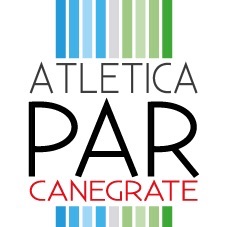 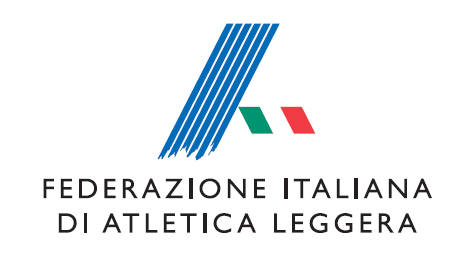 REGOLAMENTO PAR cinquepuntozero L’Atletica PAR Canegrate Associazione Sportiva Dilettantistica organizza, con il patrocinio comune di Canegrate la “PAR cinquepuntozero”, gara nazionale FIDAL.Gara inserita nel calendario ufficiale anno 2022 della FIDAL (Federazione Italiana di Atletica Leggera)La “PAR cinquepuntozero” sarà validi ai fini dell’assegnazione dei campionati regionali per tutte le categorie ammesse, Allievi, Juniores, Promesse e Seniores (tutte le categorie Master) per entrambi i sessi sulla distanza di 5.000mt strada.Data: Sabato 9 Luglio 2022Partenza: Canegrate Via F.lli Bandiera 4 (Fronte Oratorio S.Luigi)Arrivo: Canegrate Via F.lli Bandiera 4 (Fronte Oratorio S.Luigi)Distanza: Km 5 su circuito Certificato FIDAL, GIRO UNICOSito web ufficiale con tutte le info sulla gara: www.atleticapar.it\cinquepuntozeroISCRIZIONELe iscrizioni sono aperte dal giorno 14 MAGGIO 2022 e si chiuderanno il 6 Luglio 2022 alle ore 23.59.Secondo quanto previsto dall’Art. 11 delle Norme per l’Organizzazione delle Manifestazioni emanate dalla FIDAL, possono partecipare tutti gli atleti che appartengano ad una delle seguenti categorie Allievi, Juniores M/F, Promesse M/F, Seniores M/F (da SM-SF 23 a SF-SM 95 e oltre)N.B.: per gli atleti/e tesserati FIDAL valgono le regole previste dal “TESSERAMENTO”.PROGRAMMA E ORARIOLa manifestazione si svolgerà in data 9 Luglio 2022, prevede due partenze distinte per sesso.La “PAR cinquepuntozero” sarà validi ai fini dell’assegnazione dei campionati regionali per tutte le categorie ammesse, Allievi, Juniores, Promesse e Seniores per entrambi i sessi.GARA 1 FEMMINILE (Cat.menzionate nel paragrafo iscrizione)Ritrovo dalle 18:30 Camera pre-chiamata 19:50Orario di partenza 20:00 GARA 2 MASCHILE (Cat.menzionate nel paragrafo iscrizione)Ritrovo dalle 19:00 Camera pre-chiamata 20:35Orario di partenza 20:40 CARATTERISTICHE DEL PERCORSOLa competizione si svolgerà sulla distanza di 5Km Certificati FIDAL Giro UnicoREQUISITI DI PARTECIPAZIONEPossono partecipare:Atlete/i Italiani e stranieri tesserate/i per società regolarmente affiliate alla FIDAL per l’anno 2022 ed appartenenti alle categorie:AllieviJunioresPromesseSeniores (da SM-SF 23 a SF-SM 95 e oltre)2) Atlete/i italiani e stranieri tesserate/i per società di Ente di Promozione Sportiva (disciplina Atletica Leggera) che hanno sottoscritto la convenzione con la FIDAL, solo se in possesso di RUNCARDS-EPS in corso di validità (data di validità non scaduta). Sulla tessera dell’Ente dovrà essere chiaramente indicato Atletica Leggera e anno 2022.N.B. Dovranno presentare in originale il certificato medico di idoneità agonistica riportante la dicitura “Atletica Leggera” (NON SONO AMMESSE ALTRE DICITURE), di cui sarà consegnata una copia agli organizzatori. Queste/i atlete/i verranno inseriti regolarmente nella classifica della gara, ma non potranno godere di rimborsi, bonus e accedere al montepremi in denaro e/o generici buoni valore.3) Possessori di RUNCARD. Possono partecipare cittadini Italiani e stranieri residenti in Italia  limitatamente alle persone di età da 20 anni (2002) in poi, non tesserati per una società affiliata alla FIDAL né per una società straniera di Atletica Leggera affiliata alla WA, né per una società affiliata (disciplina Atletica Leggera) ad Ente di promozione Sportiva in possesso di RUNCARD in corso di validità (data non scaduta) rilasciata direttamente dalla FIDAL (info@runcard.com).N.B. La tessera RUNCARD è rinnovabile. Sulla tessera RUNCARD è riportata la scadenza della stessa. Se il giorno della Manifestazione, durante il controllo della tessera, viene rilevato che la stessa è scaduta, l’atleta NON può partecipare, salvo presentazione di ricevuta dell’avvenuto rinnovo online.La loro partecipazione comunque subordinata alla presentazione di un certificato medico di idoneità agonistica per Atletica Leggera valido in Italia che andrà esibito in originale agli organizzatori. Una copia del certificato medico andrà consegnata per essere conservata agli atti della Società Organizzatrice di ciascuna manifestazione alla quale l’atleta in possesso di RUNCARD partecipa. Queste/i atlete/i verranno inseriti regolarmente nella classifica della gara, ma non potranno godere di rimborsi, bonus e accedere al montepremi in denaro e/o generici buoni valore.4) Possessori di RUNCARD italiani e stranieri residenti all’estero. Possono partecipare cittadini Italiani e stranieri limitatamente alle persone di età da 20 anni (2002) in poi, non tesserati per una società affiliata  alla FIDAL né per una società straniera di Atletica Leggera affiliata alla WA, né per una società affiliata (disciplina Atletica Leggera) ad un Ente di Promozione Sportiva convenzionata con la FIDAL in possesso di RUNCARD in corso di validità (data non scaduta) rilasciata direttamente dalla FIDAL (info@runcard.com).N.B. Sulla tessera RUNCARD è riportata la scadenza della stessa. Se il giorno della Manifestazione, durante il controllo della tessera, viene rilevato che la stessa è scaduta, l’atleta NON può partecipare, salvo presentazione di ricevuta dell’avvenuto rinnovo online.La loro partecipazione comunque subordinata alla presentazione di un certificato medico di idoneità agonistica per Atletica Leggera valido in Italia. Possono inoltre presentare un certificato medico emesso nel proprio paese, ma conforme agli esami diagnostici previsti dalla normativa italiana per poter svolgere attività agonistica, che andrà esibito in originale, lasciandone copia, agli organizzatori. Conformemente ai dettami di legge vigente (D.M. 18/02/1982) coloro che praticano attività sportiva agonistica devono sottoporsi preventivamente al controllo dell’idoneità specifica allo sport. La normativa italiana richiede che i soggetti interessati devono sottoporsi ai seguenti accertamenti sanitari:• Visita medica• Esame completo delle urine• Elettrocardiogramma a riposo e dopo sforzo• SpirografiaTutte le dichiarazioni e i referti degli esami devono essere autentici o conformi agli originali.N.B. Dovranno presentare in originale il certificato medico di idoneità agonistica riportante la dicitura “Atletica Leggera” (NON SONO AMMESSE ALTRE DICITURE), di cui sarà consegnata una copia agli organizzatori. Queste/i atlete/i verranno inseriti regolarmente nella classifica della gara, ma non potranno godere di rimborsi, bonus e accedere al montepremi in denaro e/o generici buoni valore, e non concorreranno per il campionato regionaleCopia del certificato medico andrà conservata agli atti della Società Organizzatrice di ciascuna manifestazione alla quale l’atleta in possesso di RUNCARD partecipa.Queste/i atlete/i verranno inseriti regolarmente nella classifica della gara, ma non potranno godere di rimborsi, bonus e accedere al montepremi in denaro e/o generici buoni valore. I partecipanti alle Manifestazioni possono essere sottoposti a controlli antidoping. Sono altresì soggetti alle disposizioni previsti dall’art. 25 delle norme FIDAL, qualora già soggetti a sospensione disciplinare5) Tutti gli atleti stranieri ed italiani tesserati per Federazioni straniere affiliate alla WA nel rispetto delle normative vigenti, ossia la presentazione di un’autocertificazione in cui si attesta il possesso del tesseramento; di seguito il link all’apposito modulo:http://www.fidal.it/upload/files/Organizzazione/2019/Running/francese_3.pdfhttp://www.fidal.it/upload/files/Organizzazione/2019/Running/inglese_4.pdfNON POSSONO PARTECIPARE:• Atlete/i tesserate/i per altre FEDERAZIONI (es. Triathlon);• Atlete/i tesserate/i per Società di Enti di promozione Sportiva riconosciuti dal CONI ma non convenzionati con la FIDAL, che non abbiano sottoscritto la RUNCARD;• Possessori di Mountain and Trail RUNCARD;• Certificati medici di idoneità agonistica riportanti diciture quali corsa, podismo, marcia, maratona, Triathlon, mezza maratona ecc. non sono validi ai fini della partecipazione;• Certificati medici di idoneità agonistica per altri sport non sono validi per la partecipazione: saranno accettati solamente quelli riportanti espressamente la dicitura “Atletica Leggera”.QUOTA DI ISCRIZIONELa quota di iscrizione è di 10€MODALITÀ DI ISCRIZIONEIscrizioni on-line con pagamento tramite bonifico bancario con le coordinate che trovate di seguito o sul sito www.atleticapar.it\cinquepuntozeroLe iscrizioni dovranno essere completate con il pagamento delle relative quote di iscrizione con le seguenti modalità:• Bonifico Bancario con i seguenti estremi:Conto intestato a: PAR CANEGRATEIBAN: IT16D0569622800000021046X74CAUSALE: ISCRIZIONE (nome cognome) 5.0A seguito iscrizione e controllo bonifico, verrà data conferma attraverso la mail segnalata nella scheda di iscrizione.La quota di partecipazione comprende:pettorale di gara;assicurazione RCT;assistenza medica;pacco gara consegnato all’arrivoprogramma ufficiale e altri materiali informativi;servizio di cronometraggio;chip per la rilevazione del tempo di gara usa e getta sul pettoraleservizio deposito borse all’arrivo;CHIUSURA E CONVALIDA ISCRIZIONEPer motivi organizzativi le iscrizioni sul portale si chiuderanno 6 Luglio alle 23.59. Non saranno accettate le iscrizioni pervenute oltre quel termine. Il Comitato Organizzatore, in relazione al numero degli iscritti e con l’obiettivo di garantire i migliori riscontri possibili, sia tecnici che organizzativi, si riserva tuttavia la possibilità di chiudere anticipatamente le iscrizioni o di accettarle oltre la data di chiusura a suo insindacabile giudizio.Non si accettano iscrizioni prive della quota di partecipazione oppure con indirizzo o dati anagrafici incompleti. Ai fini della quota di iscrizione farà fede la data di avvenuto pagamento.RIMBORSO QUOTE Le quote di partecipazione non sono rimborsabili in nessun caso salvo unicamente il caso in cui la gara venga annullata a pochi giorni dall’evento per cause di forza maggiore imputabili all’emergenza sanitaria da COVID-19, ad esclusione dei diritti di segreteria (5,00€). In questo caso verranno offerte due alternative:Trasferimento dell’iscrizione all’edizione 2023 ad esclusione dei diritti di segreteria;Rimborso della quota di iscrizione ad esclusione dei diritti di segreteria.All’atleta iscritto impossibilitato a prendere parte alla gara, viene concesso il trasferimento dell’iscrizione ad altra persona. La comunicazione dovrà avvenire prima del 3 Luglio alle ore 23.59CONFERMA ISCRIZIONIA pochi giorni dalla gara, il Comitato Organizzatore invierà a tutti gli atleti regolarmente iscritti una e-mail di conferma. L’email riporterà il numero di pettorale assegnato.RITIRO PETTORALE E PACCO GARAIl pettorale di gara è strettamente personale, non può essere manomesso né ridotto e non è cedibile ad alcuno, pena la squalifica. Il ritiro del pettorale è previsto nel giorno della gara dalle ore 19.00 alle ore 20.10 presso il corner iscrizioni all’interno dell’oratorio San Luigi.In caso di ritiro cumulativo societario (fortemente suggerito), sarà il responsabile della società delegato a dover presentare un documento di identità.Il Pacco gara verrà ritirato ai tavoli posti immediatamente dopo l’arrivo, il ritiro avverrà autonomamente al passaggio dell’atleta.DEPOSITO INDUMENTIUnitamente al pettorale verrà consegnata una etichetta riportante il proprio numero di gara che dovrà essere applicata sulla borsa/sacca dell’atleta che dovrà contenere esclusivamente gli indumenti personali dei partecipanti (da utilizzare per il cambio post gara).Sarà custodita per tutta la durata della manifestazione presso lo spazio riservato “DEPOSITO BORSE”, debitamente segnalato, entro le ore 20.00 del giorno della gara. Si consiglia di non lasciare effetti personali (cellulare, portafogli, ecc.) all’interno delle sacche. L’organizzazione non risponderà di eventuali furti.Il corridore interessato all’utilizzo del deposito si attiverà autonomamente per depositare al posto indicato la propria sacca e, allo stesso modo, si occuperà personalmente del ritiro a fine gara (al fine di evitare passaggi di mano di materiale personale).CRONOMETRAGGIOIl cronometraggio è a cura dell’organizzazione con tecnologia basata sull’utilizzo di “chip” su pettorale di ultima generazione. Ogni partecipante troverà il chip incollato sul pettorale stesso e non sarà necessario un sistema terzo di rilevazione. Il mancato o non corretto utilizzo del pettorale/chip comporterà il non inserimento nella classifica e la non attribuzione del tempo impiegato. Per ogni atleta verranno rilevati: il tempo ufficiale GUN TIME (dallo sparo al traguardo), il tempo netto REAL TIME (dal momento in cui si oltrepassa la linea di partenza al traguardo). Agli effetti della classifica ufficiale il tempo valido è da considerarsi il “GUN TIME”. Il “chip” giornaliero è “a perdere” e non dovrà essere riconsegnato.CONTROLLO TESSERAMENTO E IDENTITA’ ATLETAIl GGG può effettuare il controllo del tesseramento e dell’identità dell’atleta secondo quanto previsto dagli art. 8-9 CONTROLLO TESSERA FEDERALE dalle Norme attività 2022, e per quanto non espressamente indicato si fa riferimento alle normative in vigore della federazione italiana di atletica leggera (Fidal).TEMPO LIMITEIl tempo limite per concludere la gara è fissato in 30’.Dopo questi tempi, il Comitato Organizzatore non sarà più in grado di garantire la completa chiusura del percorso con conseguenti rischi per gli atleti.SERVIZIO SANITARIOIl Comitato Organizzatore appronterà un adeguato servizio di assistenza medica sul percorso e nei punti di partenza e arrivo, come previsto dal Piano sanitario approvato da AREU e come da disposizioni del Piano Safety & Security redatto secondo le normative dell’Amministrazione Comunale e della Polizia Locale.RISULTATI E CLASSIFICHEI tempi finali saranno disponibili in tempo reale sul sito www.atleticapar.it\cinquepuntozeroPREMIAZIONISaranno premiati i primi 3 uomini e le prime 3 donne a prescindere dalla categoria.L’entità dei premi si evince dalla tabella sottostante.Il Montepremi della PAR cinquepuntozero è definito in base alle norme FIDAL, ed è stabilito come segue N.B.: I premi in denaro NON sono cumulabili. Qualora la classifica generale non presenti alcun atleta straniero nelle posizioni aventi diritto al premio, i premi per la classifica italiana non verranno assegnati.Non verranno premiati le classifiche per categoria.Nessun premio in denaro (o fattispecie assimilabile: generici buoni valore, bonus, ingaggi, rimborsi spese di qualsiasi genere ed a qualsiasi titolo) può essere previsto per i possessori di “Runcard” e “Runcard EPS”.Il montepremi riservato agli atleti italiani è equivalente al 25% del montepremi generale come previsto dal regolamento Fidal.Per ricevere il premio sarà necessario fornire il proprio codice fiscale e copia di un documento di riconoscimento valido. Gli Atleti partecipanti con “RUNCARD” non possono ricevere rimborsi spese/bonus/montepremi in denaro. I premi non saranno spediti a domicilio e saranno consegnati solo ed esclusivamente al diretto interessato e presente alle premiazioni. CAMPIONATO REGIONALE LOMBARDIAL’edizione 2022 di “PAR cinquepuntozero” ospiterà il prestigioso Campionato Regionale Lombardia per le seguenti categorie:ALLIEVIJUNIORESPROMESSESENIORES (MASTER)Il primo lombardo e la prima lombarda di ogni categoria verrà fregiato del titolo di Campione Regionale. Non verranno premiati ufficialmente il secondo e il terzo di categoria del campionato regionale lombardo.I tesserati Runcard non potranno accedere alle classifiche del campionato come da regolamento nazionale.JACKPOT Per la seconda edizione di “PAR cinquepuntozero” è stato istituito un premio speciale “Jackpot” in denaro di 100€ al miglioramento del record della prova 2021.JACKPOT UOMINI Miglior prestazione uguale o migliorativa di 14mm:40ssJACKPOT DONNE Miglior prestazione uguale o migliorativa di 17mm:13ssN.B. Solo la miglior prestazione verrà premiata e non tutte le prestazioni al di sotto di tale tempo.Il premio risulta cumulabile con il premio di primo arrivato.PREMIO GRUPPILe migliori 4 prestazioni di ogni singola squadra verranno sommate e riportate in una speciale classifica, questo permetterà di accedere ad una nuova forma di premiazione dedicata alle squadre.Verranno redatte due speciali classifiche a fine gara dove verranno premiate i due migliori team come segue:MIGLIOR SOCIETA’ UOMINI 150€MIGLIOR SOCIETA’ DONNE 150€RECLAMIEventuali reclami dovranno essere presentati entro 30’ dall’esposizione delle classifiche in prima istanza verbalmente al Giudice d’arrivo e in seconda istanza per iscritto alla Giura d’Appello, accompagnati dalla tassa di 100,00 euro, che verrà restituita nel caso il reclamo venga accolto.Per tutto quanto non previsto espressamente dal presente regolamento si rimanda ai regolamenti generali della FIDAL. Il Gruppo Giudici di Gara potrà squalificare gli atleti che non transiteranno nei punti di rilevamento dislocati lungo il percorso.REGOLA TECNICA 5 – SCARPE DI GARAPer quanto riguarda l’utilizzo delle scarpe di gara gli atleti devono attenersi a quando disposto dalla Regola Tecnica 5 – Scarpe di gara. In particolare, in caso di primato sulla distanza dei 5 km, l’Arbitro provvederà obbligatoriamente ad una ulteriore verifica delle scarpe in Camera d’Appello. In caso di Primato Mondiale le scarpe saranno ritirate ed inviate alla World Athletics.INFORMAZIONI E CONTATTIAtletica PAR Canegrate Piazza Matteotti 18 – 20039 Canegrate (mi) Tel. 3402412254 –   Web: www.atleticapar.it  – Email:  parcanegrate@gmail.comDICHIARAZIONE DI RESPONSABILITÀCon l’iscrizione alla gara l’atleta fornisce contestualmente la seguente dichiarazione: “Dichiaro di conoscere e rispettare il regolamento della PAR cinquepuntozero pubblicato sul sito Internet www.atleticapar.it, secondo le normative vigenti Fidal; dichiaro di essere in possesso del certificato medico di idoneità sportiva agonistica  per “atletica leggera” in corso di validità al 1° Giugno 2022 e presentarlo unitamente al modulo d’iscrizione, qualora non fosse tesserato FIDAL. So che partecipare alla “PAR cinquepuntozero” e/o agli eventi sportivi in generale è potenzialmente un’attività a rischio. Dichiaro, inoltre, di iscrivermi volontariamente e mi assumo tutti i rischi derivanti dalla mia partecipazione all’evento: cadute, contatti con veicoli, con altri partecipanti, spettatori o altro, condizione di tempo, incluso caldo torrido, freddo estremo e/o umido, traffico e condizioni della strada, ogni tipo di rischio ben conosciuto e da me valutato. Essendo a conoscenza di quanto sopra, considerando l’accettazione della mia iscrizione, io, per mio conto e nell’interesse di nessun altro, sollevo e libero il Comitato Organizzatore della “PAR cinquepuntozero”, la FIDAL, gli Enti patrocinatori e tutti gli Sponsor e Partner pubblici e privati dell’evento, di tutti i presenti e futuri reclami o responsabilità penale e civile, conosciuti o sconosciuti, derivati dalla mia partecipazione all’evento.Una volta accettata l’iscrizione alla “PAR cinquepuntozero” la quota di partecipazione non è rimborsabile, anche in caso di disdetta. Concedo inoltre la mia autorizzazione a tutti gli enti sopra elencati ad utilizzare fotografie, nastri, video, immagini all’interno di sito web e qualsiasi cosa relativa alla mia partecipazione all’evento per qualsiasi legittimo utilizzo senza remunerazione”.RESPONSABILITÀ ATLETAL’iscritto è responsabile della titolarità e della custodia del proprio pettorale di gara, acquisendo il diritto ad usufruire di tutti i servizi menzionati nel presente regolamento e successivamente comunicati.Chiunque, senza regolare iscrizione, partecipasse senza pettorale, oltre ad essere ritenuto responsabile di danni a persone o cose, incluso se stesso, incorrerà in sanzioni sportive di competenza degli organi federali e potrà essere passibile delle sanzioni penali previste per il reato di “furto” (art. 624. c.p.).Chiunque, senza regolare iscrizione, partecipasse con un pettorale contraffatto o comunque non conforme all’assegnazione, oltre ad essere responsabile come sopra indicato, incorrerà nelle sanzioni sportive e, inoltre, potrà essere passibile delle sanzioni penali previste per il reato di “furto” (art. 624. c.p.), ovvero, alternativamente, per il reato di truffa (art. 640 c.p). Nei casi a) e b) i partecipanti potranno essere passibili delle sanzioni previste per il reato di “inosservanza dei provvedimenti delle Autorità” (art. 650 c.p.). Le fattispecie suddette saranno riscontrabili esclusivamente previa verifica di documentazioni fotografiche e/o video.NORMATIVA TRATTAMENTO DATI Ai sensi dell’articolo 13 Regolamento (UE) 2016/679 si informa: a) che i dati contenuti nella scheda di  iscrizione sono richiesti per l’iscrizione, per preparare l’elenco dei partecipanti, la classifica, l’archivio  storico, per espletare i servizi dichiarati nel regolamento e per l’invio di materiale informativo della “PAR cinquepuntozero” e Atletica PAR Canegrate dei suoi partners (commerciali e charity); b) che le conseguenze del mancato conferimento  dei dati o delle informazioni di cui sopra consistono nella non ammissione alla manifestazione; c) che i  diritti dell’interessato in relazione al trattamento di dati personali sono elencati all’articolo 13 del Regolamento (UE) 2016/679”. In qualsiasi momento l’interessato potrà consultare, modificare, cancellare gratuitamente i propri dati scrivendo al responsabile del trattamento dei dati personali presso atletica PAR Canegrate.DIRITTO D’IMMAGINECon l’iscrizione alla ” PAR cinquepuntozero”, l’atleta autorizza espressamente il Comitato Organizzatore, a riprendere, con mezzi televisivi, cinematografici, fotografici od altri mezzi, l’immagine  del sottoscritto nel corso della propria partecipazione alla “PAR cinquepuntozero” e di confermare  con la presente dichiarazione detta autorizzazione riconoscendo al Comitato Organizzatore il più ampio  diritto di registrarle, riprodurle, stamparle, pubblicarle e proiettarle, diffonderle, e comunque utilizzarle con ogni mezzo attualmente conosciuto o che verrà inventato in futuro, senza limiti di tempo né di alcun genere, in tutto il mondo e di cedere, ai propri partner commerciali ed istituzionali i diritti di utilizzazione dell’immagine anche per finalità promozionali e/o pubblicitarie. L’atleta dichiara inoltre di non avere nulla a pretendere dal Comitato Organizzatore e/o suoi cessionari e/o aventi causa, ed in genere da chiunque utilizzi e sfrutti la sua immagine, essendo ogni pretesa dell’Atleta soddisfatta dall’opportunità di prendere parte alla manifestazione sportiva.VARIAZIONIIl Comitato Organizzatore si riserva di modificare il presente regolamento in qualunque momento per le modifiche che verranno apportate ai regolamenti F.I.D.A.L. e per motivi che ritiene opportuni per una migliore organizzazione della gara. Eventuali modifiche agli orari, ai servizi e ai luoghi saranno comunicate all’interno del sito internet PAR cinquepuntozero, dopo averne dato ed ottenuto l’approvazione da parte del C.R. LOMBARDIA della FIDAL.VARIETutti i partecipanti alla gara sono tenuti a rispettare il codice stradale. È espressamente vietato farsi accompagnare da bicicletta o da altro personale non autorizzato pena la squalifica.Classifica generale MClassifica generale FClassifica italiani MClassifica italiani F1°15015037252°10010025153°50501515